	                Východočeské soutěže                            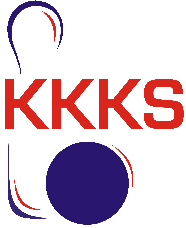 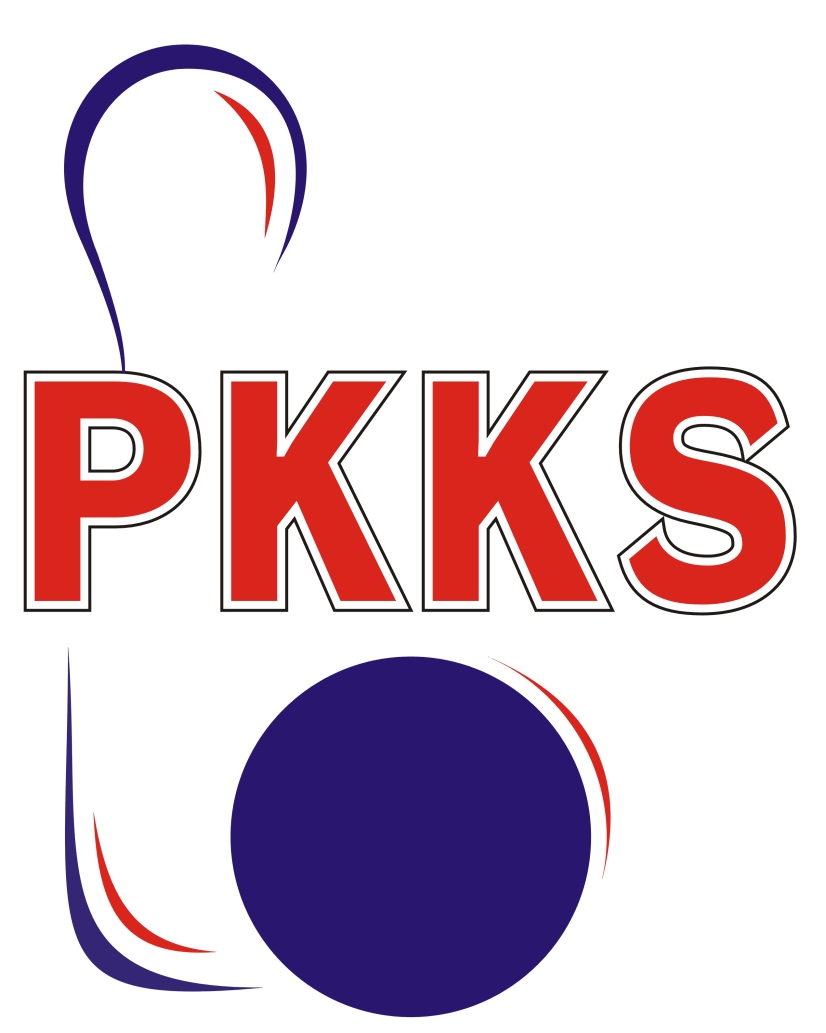                                                                 skupina B                                           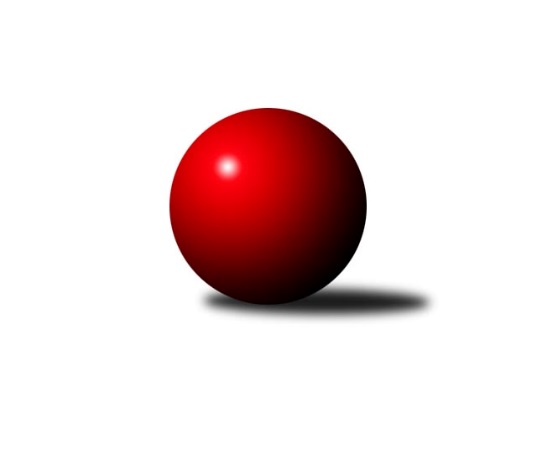 Č.13Ročník 2022/2023	3.2. 2023Po předposledním kole základní části je rozhodnuto o čtveřici, která bude hrát s těmi lepšími celky ze skupiny C o postup a čtveřicí, jenž odehraje zbytek sezóny mezi sebou o umístění. Jeden zápas 13.kola byl bohužel odložen a to pro poruchu ve Smiřicích. Doufám v brzké odehrání. Nejlepšího výkonu v tomto kole 1729 dosáhlo družstvo SKK Náchod D a Miloš Voleský 471.Východočeská soutěž skupina B 2022/2023Výsledky 13. kolaSouhrnný přehled výsledků:SKK Jičín C	- SKPK DONAP H. Králové C	10:2	1668:1556		2.2.SKK Náchod C	- HC Březovice 	4:8	1647:1666		3.2.SKK Náchod D	- SKK Třebechovice p/O B	10:2	1729:1637		3.2.KK Zalabák Smiřice C	- SKPK DONAP H. Králové B		dohrávka		termín neurčenTabulka družstev:	1.	SKK Náchod D	13	12	0	1	130 : 26 	 1699	24	2.	HC Březovice	13	7	0	6	79 : 77 	 1587	14	3.	SKK Třebechovice p/O B	13	7	0	6	76 : 80 	 1587	14	4.	SKK Náchod C	13	6	0	7	82 : 74 	 1603	12	5.	SKPK DONAP H. Králové C	13	5	0	8	70 : 86 	 1566	10	6.	SKK Jičín C	13	5	0	8	67 : 89 	 1590	10	7.	SKPK DONAP H. Králové B	12	5	0	7	56 : 88 	 1581	10	8.	KK Zalabák Smiřice C	12	4	0	8	52 : 92 	 1524	8Podrobné výsledky kola:	 SKK Jičín C	1668	10:2	1556	SKPK DONAP H. Králové C	Zbyněk Hercík	 	 208 	 234 		442 	 2:0 	 416 	 	216 	 200		Ilona Bezdíčková	Vladimír Řeháček	 	 208 	 225 		433 	 2:0 	 319 	 	145 	 174		Nikola Voglová	Tomáš Pavlata	 	 197 	 219 		416 	 2:0 	 398 	 	211 	 187		Denis Džbánek	Štěpán Soukup	 	 190 	 187 		377 	 0:2 	 423 	 	203 	 220		Jonáš Bezdíčekrozhodčí: Roman BurešNejlepší výkon utkání: 442 - Zbyněk Hercík	 SKK Náchod C	1647	4:8	1666	HC Březovice 	Milan Hurdálek	 	 196 	 202 		398 	 0:2 	 401 	 	203 	 198		Miloš Čížek	Miroslav Hejnyš	 	 211 	 236 		447 	 2:0 	 440 	 	226 	 214		Jiří Hakl	Jiří Doucha st.	 	 190 	 207 		397 	 0:2 	 462 	 	204 	 258		Petr Slavík	Antonín Martinec	 	 212 	 193 		405 	 2:0 	 363 	 	192 	 171		Vratislav Fikarrozhodčí: Jiří Doucha ml.Nejlepší výkon utkání: 462 - Petr Slavík	 SKK Náchod D	1729	10:2	1637	SKK Třebechovice p/O B	Miroslav Tomeš	 	 198 	 216 		414 	 0:2 	 430 	 	206 	 224		Petr Březina	Jaroslav Dlohoška	 	 217 	 181 		398 	 2:0 	 347 	 	168 	 179		Luděk Vohralík	Jiří Tesař	 	 232 	 214 		446 	 2:0 	 438 	 	207 	 231		Zdeněk Zahálka	Miloš Voleský	 	 245 	 226 		471 	 2:0 	 422 	 	201 	 221		Lenka Peterovározhodčí: Jiří Doucha ml.Nejlepší výkon utkání: 471 - Miloš VoleskýPořadí jednotlivců:	jméno hráče	družstvo	celkem	plné	dorážka	chyby	poměr kuž.	Maximum	1.	Miloš Voleský 	SKK Náchod D	446.00	311.3	134.8	9.4	5/5	(488)	2.	Dana Adamů 	SKK Náchod D	435.30	294.5	140.8	3.6	4/5	(463)	3.	Oldřich Motyčka 	SKK Třebechovice p/O B	432.42	298.9	133.5	4.8	4/6	(454)	4.	Jaroslav Hažva 	KK Zalabák Smiřice C	429.30	296.4	133.0	7.1	5/5	(450)	5.	Tomáš Pavlata 	SKK Jičín C	427.77	300.4	127.3	7.0	6/6	(456)	6.	Jiří Tesař 	SKK Náchod D	425.77	293.6	132.2	8.5	4/5	(476)	7.	Tomáš Doucha 	SKK Náchod C	420.10	295.6	124.5	10.0	5/6	(469)	8.	Miroslav Tomeš 	SKK Náchod D	420.03	290.5	129.6	7.9	5/5	(495)	9.	Luděk Sukup 	KK Zalabák Smiřice C	417.13	293.6	123.6	7.2	5/5	(447)	10.	Roman Klíma 	SKPK DONAP H. Králové C	411.83	286.7	125.2	9.3	5/6	(472)	11.	Jonáš Bezdíček 	SKPK DONAP H. Králové C	411.81	296.5	115.3	9.3	6/6	(461)	12.	Zdeněk Zahálka 	SKK Třebechovice p/O B	410.60	286.1	124.5	7.3	6/6	(442)	13.	Miroslav Hejnyš 	SKK Náchod C	409.65	296.3	113.4	10.5	6/6	(463)	14.	Zbyněk Hercík 	SKK Jičín C	409.17	288.9	120.2	11.4	5/6	(447)	15.	Jaroslav Gütler 	SKPK DONAP H. Králové B	407.46	282.7	124.8	7.9	5/5	(492)	16.	Stanislav Oubram 	HC Březovice 	407.42	292.3	115.1	9.2	4/6	(420)	17.	Lenka Peterová 	SKK Třebechovice p/O B	406.25	279.2	127.1	8.4	6/6	(461)	18.	Jiří Hakl 	HC Březovice 	403.43	288.6	114.8	7.4	5/6	(440)	19.	Petr Slavík 	HC Březovice 	402.88	285.4	117.4	11.1	5/6	(462)	20.	Josef Pardubský 	SKPK DONAP H. Králové B	402.70	275.2	127.5	8.3	5/5	(477)	21.	Vratislav Fikar 	HC Březovice 	402.58	282.9	119.7	8.2	6/6	(427)	22.	Milan Hurdálek 	SKK Náchod C	401.49	278.8	122.7	7.3	5/6	(468)	23.	Vladimír Řeháček 	SKK Jičín C	400.05	287.0	113.0	11.1	6/6	(439)	24.	Jiří Doucha  st.	SKK Náchod C	399.17	288.6	110.6	10.5	4/6	(472)	25.	Jiří Prokop 	SKPK DONAP H. Králové B	395.27	280.8	114.5	10.8	5/5	(451)	26.	Denis Džbánek 	SKPK DONAP H. Králové C	392.93	279.6	113.3	9.9	6/6	(462)	27.	Filip Petera 	SKK Třebechovice p/O B	389.28	277.4	111.8	11.4	6/6	(419)	28.	František Čermák 	SKK Jičín C	384.03	277.0	107.0	11.8	4/6	(418)	29.	Miloš Čížek 	HC Březovice 	381.50	275.6	105.9	11.2	6/6	(403)	30.	Alena Prokopová 	SKPK DONAP H. Králové B	378.10	266.9	111.2	9.0	5/5	(404)	31.	Antonín Martinec 	SKK Náchod C	368.05	271.0	97.1	14.6	4/6	(433)	32.	Miroslav Langr 	SKK Jičín C	363.40	270.4	93.0	16.6	5/6	(397)	33.	Nikola Voglová 	SKPK DONAP H. Králové C	338.30	248.8	89.5	17.9	5/6	(388)	34.	Milan Seidl 	KK Zalabák Smiřice C	330.54	256.6	73.9	21.9	5/5	(364)		Jaroslav Němeček 	SKPK DONAP H. Králové C	453.00	320.0	133.0	9.0	1/6	(453)		Karel Jandík 	KK Zalabák Smiřice C	424.00	290.0	134.0	10.0	1/5	(424)		Ilona Bezdíčková 	SKPK DONAP H. Králové C	422.50	287.5	135.0	5.8	2/6	(440)		Milena Mankovecká 	SKK Náchod D	418.56	297.9	120.7	7.9	3/5	(450)		Jaroslav Dlohoška 	SKK Náchod D	413.17	291.0	122.2	9.8	1/5	(438)		Michaela Zelená 	SKK Třebechovice p/O B	407.00	291.0	116.0	10.0	1/6	(407)		Petr Březina 	SKK Třebechovice p/O B	405.17	285.8	119.3	6.7	3/6	(430)		Bohuslav Trejtnar 	SKPK DONAP H. Králové C	404.50	299.5	105.0	12.0	1/6	(405)		Antonín Baďura 	SKK Náchod C	401.00	285.0	116.0	11.0	1/6	(401)		Irena Šrajerová 	SKPK DONAP H. Králové B	390.00	280.3	109.7	11.0	2/5	(395)		Štěpán Soukup 	SKK Jičín C	384.50	271.5	113.0	15.5	1/6	(392)		Vít Paliarik 	KK Zalabák Smiřice C	382.92	272.5	110.4	14.4	3/5	(406)		David Lukášek 	KK Zalabák Smiřice C	373.50	280.5	93.0	17.5	1/5	(377)		Jaromír Písecký 	HC Březovice 	371.50	255.5	116.0	9.5	2/6	(382)		Aleš Kovář 	KK Zalabák Smiřice C	365.00	254.0	111.0	11.0	1/5	(365)		Václav Prokop 	KK Zalabák Smiřice C	362.00	265.3	96.7	15.7	3/5	(394)		Aleš Černilovský 	KK Zalabák Smiřice C	327.50	242.5	85.0	19.0	2/5	(358)		Luděk Vohralík 	SKK Třebechovice p/O B	323.89	242.1	81.8	18.7	3/6	(347)Sportovně technické informace:
Hráči dopsaní na soupisku:registrační číslo	jméno a příjmení 	datum startu 	družstvo	26946	Lenka Peterová	03.02.2023	SKK Třebechovice p/O B	Program dalšího kola:14. kolo  8.2.2023	st	17:00	SKPK DONAP H. Králové C - SKK Náchod C	10.2.2023	pá	17:00	HC Březovice  - SKK Náchod D	10.2.2023	pá	17:00	SKK Třebechovice p/O B - KK Zalabák Smiřice C	10.2.2023	pá	17:00	SKPK DONAP H. Králové B - SKK Jičín C	Nejlepší šestka kola - absolutněNejlepší šestka kola - absolutněNejlepší šestka kola - absolutněNejlepší šestka kola - absolutněNejlepší šestka kola - dle průměru kuželenNejlepší šestka kola - dle průměru kuželenNejlepší šestka kola - dle průměru kuželenNejlepší šestka kola - dle průměru kuželenNejlepší šestka kola - dle průměru kuželenPočetJménoNázev týmuVýkonPočetJménoNázev týmuPrůměr (%)Výkon5xMiloš VoleskýNáchod D4715xMiloš VoleskýNáchod D110.644711xPetr SlavíkBřezovice A4624xZbyněk HercíkJičín C110.614424xMiroslav HejnyšNáchod C4472xPetr SlavíkBřezovice A108.524625xJiří TesařNáchod D4461xVladimír ŘeháčekJičín C108.364332xZbyněk HercíkJičín C4424xJonáš BezdíčekHradec Králové C105.854231xJiří HaklBřezovice A4402xMiroslav HejnyšNáchod C105447